Naturbruksskolornas Förenings nyinstiftade EUROPEA-stipendiumEUROPEA är ett nätverk mellan naturbruksskolor i Europa, se www.europea.org. I dagsläget ingår 25 länder och över 1000 skolor. EUROPEA arbetar för att naturbruksutbildningarna ska stärkas och utvecklas samt för att skapa förutsättningar för samarbeten och utbyten mellan skolor. Naturbruksskolornas Förening är EUROPEA Sweden, dvs den organisation som officiellt representerar Sverige i dessa sammanhang. Det betyder också att alla medlemsskolor i Naturbruksskolornas Förening också är med i EUROPEA-nätverket!EUROPEA arrangerar två möten per år (höst resp. vår). Konferenserna är välbesökta och ger stora möjligheter för den som vill lära sig mer om naturbruk i Europa och snabbt få många givande kontakter internationellt. Naturbruksskolornas Förening vill uppmuntra fler medlemsskolor att delta på de internationella konferenserna och har därför instiftat ett stipendium som omfattar deltagaravgiften till ett EUROPEA-möte. Avgiften ligger normal på ca 4 500 kr. Två stipendier delas ut per år.Villkor:Alla skolor som är medlemmar i Naturbruksskolornas Förening kan söka.Endast en ansökan per skola och år. Den som ska åka måste namnges i ansökan och vara anställd på skolan. (Om den anställde avslutar sin anställning innan mötet är så kan skolan anmäla en ersättare.)Den skola som söker behöver ge en kort motivering hur stipendiet kommer att gynna det internationella arbetet vid skolan.Stipendiet omfattar en deltagaravgift och måste användas det år det delas ut (dvs på EUROPEAs vår- eller höstmöte det året). Sedan förfaller stipendiet utan rätt till ersättning.Skolan betalar själv alla övriga utgifter i samband med EUROPEA-mötet (resor o dyl).Process:Sista ansökningsdag för 2019 är den 28 februari 2019 och görs på blanketten som bifogas med denna information. Ansökan mailas till: maria.elinder@naturbruk.se Vem som tilldelas stipendium kommer att avgöras genom lottning och resultatet tillkännages i början av mars.Två stipendier lottas ut per år. De vinnande skolorna meddelas direkt via mail. Vidare anslås resultatet på www.naturbruk.se/europea. Varmt välkomna med er ansökan!Styrelsen för Naturbruksskolornas FöreningAnsökan till Naturbruksskolornas Förening om stipendium omfattande deltagaravgiften till ett EUROPEA-möte under 2019Datum för EUROPEA-möten 2019: 23–26 april i Rumänien 17–20 september i Finland Skola: Adress:Namn på deltagaren:Mail:Telefon:Anställd som:Motivering (ge en kort motivering till hur stipendiet skulle komma att gynna det internationella arbetet vid skolan):Namn och kontaktuppgifter till rektor:Process:Sista ansökningsdag för 2019 är den 28 februari 2019 och görs denna blankett.Ansökan mailas till: maria.elinder@naturbruk.se Vem som tilldelas stipendium kommer att avgöras genom lottning och resultatet tillkännages i början av mars.Två stipendier lottas ut per år. De vinnande skolorna meddelas direkt via mail. Vidare anslås resultatet på www.naturbruk.se/europea. 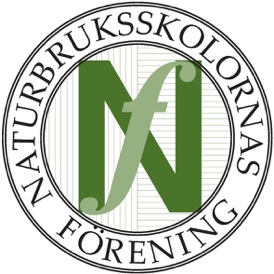 2019-01-09